ГЛАВАГОРОДСКОГО ОКРУГА ЛИКИНО-ДУЛЁВОМОСКОВСКОЙ ОБЛАСТИПОСТАНОВЛЕНИЕОт 17.10.2018 № 863г. Ликино-ДулёвоОб утверждении муниципального задания на оказание муниципальных услуг (выполнение работ) муниципальным автономным учреждением «Многофункциональный центр предоставления государственных и муниципальных услуг городского округа Ликино-Дулёво Московской области» В соответствии с Бюджетным кодексом Российской Федерации, постановлением Главы городского округа Ликино-Дулёво от 31.08.2018 № 299 «Об утверждении Порядка формирования и финансового обеспечения выполнения муниципального задания муниципальными учреждениями городского округа Ликино-Дулёво Московской области»,П О С Т А Н О В Л Я Ю:Утвердить муниципальное задание на оказание муниципальных услуг (выполнение работ)  муниципального автономного учреждения «Многофункциональный центр предоставления государственных и муниципальных услуг городского округа Ликино-Дулёво Московской области» (Приложения).           2.  Отделу информационных технологий и взаимодействия со СМИ Управления по общим вопросам разместить настоящее постановление на официальном сайте городского округа Ликино-Дулёво.3. Контроль за исполнением настоящего постановления возложить на Первого заместителя Главы администрации городского округа Ликино-Дулёво Покрыщенко О.А.       Глава городского округаЛикино-Дулёво 							                          Е.К. РуновПриложение № 1к постановлению Главы городского округаЛикино-Дулёвоот 17.10.2018 № 863ПЕРЕЧЕНЬ ПОКАЗАТЕЛЕЙ КАЧЕСТВАМУНИЦИПАЛЬНЫХ УСЛУГ (РАБОТ)Приложение № 2к постановлению Главы городского округаЛикино-Дулёвоот  17.10.2018 № 863МУНИЦИПАЛЬНОЕ ЗАДАНИЕ №1на 2018 год и на плановый период 2019 и 2020 годовНаименование муниципального учреждения городского округа Ликино-ДулёвоМуниципальное автономное учреждение «Многофункциональный центр предоставления государственных и муниципальных услуг городского округа Ликино-Дулёво Московской области»    ___________________________________________________________________    	       Форма по                                                          	                                           ОКУДВиды деятельности муниципального учреждения городского округа Ликино-Дулёво                                                                                                                                                   Дата                                                                                                                          	          По сводномуОрганизация предоставления государственных и муниципальных услуг     реестру              в многофункциональных центрах предоставления государственных и муниципальных услуг                              По ОКВЭД                                                                                                                                               Вид муниципального учреждения городского округа Ликино-Дулёво     автономное учреждение (указывается вид муниципального учреждения городского округа Ликино-Дулёво  из ведомственного перечня)                                            Часть 1. Сведения об оказываемых муниципальных услугах <1>                              Раздел 11. Наименование муниципальной услуги: Организация предоставления государственных и муниципальных услуг   Уникальныйв многофункциональных центрах предоставления государственных и муниципальных услуг                                        номер по 2. Категории потребителей муниципальной услуги                                                                                                                         базовому физические и юридические лица                                                                                                                                                  (отраслевому)                                                                   	                                                                                                                                           перечню                                                                                 3. Показатели, характеризующие объем и (или) качество муниципальнойуслуги: 3.1. Показатели, характеризующие качество муниципальной услуги <2>:3.2. Показатели, характеризующие объем муниципальной услуги:3.3. Показатели, характеризующие стоимость муниципальной услуги:4. Нормативные правовые акты, устанавливающие размер платы (цену, тариф) либо порядок ее (его) установления:5. Порядок оказания муниципальной услуги5.1. Нормативные правовые акты, регулирующие порядок оказания муниципальной услуги:1. Федеральный закон от 03.11.2006  №174-ФЗ "Об автономных учреждениях";2. Федеральный закон от 27.07.2010  №210-ФЗ "Об организации предоставления государственных и муниципальных услуг";                                                                                                                                      3. Указ Президента Российской Федерации от 07.05.2012 N 601 "Об основных направлениях совершенствования системы государственного управления";                                                                                                                                                                                      4. Постановление Правительства Российской Федерации от 22.12.2012   №1376 "Об утверждении Правил организации деятельности многофункциональных центров предоставления государственных и муниципальных услуг".                                                                                                                                                                                                                      5.2. Порядок информирования потенциальных  потребителей  муниципальнойуслуги:                Часть 2. Сведения о выполняемых работах <3>                               Раздел _____1. Наименование работы _________________   ______________________________________________________                   Уникальный  ______________________________________________________________________________________________                     номер по 2. Категории потребителей работы __________            _________________________________________________                    базовому ______________________________________________________________________________________________             (отраслевому)                                                                                                                                                                                                                 перечню 3. Показатели, характеризующие объем и (или) качество работы:3.1. Показатели, характеризующие качество работы <4>:3.2. Показатели, характеризующие объем работы:3.3. Показатели, характеризующие стоимость муниципальной работы:Часть 3. Сводная информация по муниципальному заданию <5>          Часть 4. Прочие сведения о муниципальном задании <5>1. Основания для досрочного прекращения выполнения муниципального заданияЛиквидация, реорганизация муниципального учреждения; перераспределение основных видов деятельности учреждения, повлекшее исключение из основных видов деятельности муниципального учреждения функций по оказанию муниципальной услуги (выполнению работы); исключение муниципальной услуги (работы) из ведомственного перечня муниципальных услуг и работ; иные основания, предусмотренных нормативными правовыми актами  2.  Иная  информация,  необходимая для выполнения ( контроля за выполнением) муниципального задания _______________________________________________________3. Порядок контроля за выполнением муниципального задания4. Требования к отчетности о выполнении муниципального задания____________________________________________________________________________4.1.  Периодичность  представления  отчетов  о  выполнении муниципальногозадания квартальный, годовой4.2. Сроки представления отчетов о выполнении муниципального заданияв течение 5 рабочих дней месяца, следующего за отчетным кварталом4.3. Иные требования к отчетности о выполнении муниципального задания____________________________________________________________________________5. Иные показатели, связанные с выполнением муниципального задания____________________________________________________________________________--------------------------------<1> Формируется при установлении муниципального задания на оказание муниципальной услуги (услуг) и работы (работ) и содержит требования к оказанию муниципальной услуги (услуг) раздельно по каждой из муниципальных услуг с указанием порядкового номера раздела.<2> Заполняется при установлении показателей, характеризующих качество муниципальной услуги, в ведомственном перечне муниципальных услуг и работ.<3> Формируется при установлении муниципального задания на оказание муниципальной услуги (услуг) и работы (работ) и содержит требования к выполнению работы (работ) раздельно по каждой из работ с указанием порядкового номера раздела.<4> Заполняется при установлении показателей, характеризующих качество работы, в ведомственном перечне муниципальных услуг и работ.<5> Заполняется в целом по муниципальному заданию.Уникальный номер реестровой записиНаименование муниципальной услуги (работы)Показатель качества муниципальной услуги (работы)Показатель качества муниципальной услуги (работы)Показатель качества муниципальной услуги (работы)Показатель качества муниципальной услуги (работы)Показатель качества муниципальной услуги (работы)Формула расчета значений показателей качества муниципальной услуги (работы)Источник информации о значениях показателей качества муниципальной услуги (работы)Уникальный номер реестровой записиНаименование муниципальной услуги (работы)Наименование показателяНаименование показателяЕдиница измерения по ОКЕИЕдиница измерения по ОКЕИЕдиница измерения по ОКЕИФормула расчета значений показателей качества муниципальной услуги (работы)Источник информации о значениях показателей качества муниципальной услуги (работы)Уникальный номер реестровой записиНаименование муниципальной услуги (работы)Наименование показателяНаименование показателяНаименованиеНаименованиеКодФормула расчета значений показателей качества муниципальной услуги (работы)Источник информации о значениях показателей качества муниципальной услуги (работы)123344567I. Государственные услугиI. Государственные услугиI. Государственные услугиI. Государственные услугиI. Государственные услугиI. Государственные услугиI. Государственные услугиI. Государственные услугиI. Государственные услуги19000100010000000710119001000100000002006101Организация предоставления государственных и муниципальных услуг в многофункциональных центрах предоставления государственных и муниципальных услугУровень удовлетворенности граждан качеством предоставления государственных и муниципальных услуг%%744744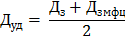 где:–  уровень удовлетворенности граждан качеством предоставления государственных и муниципальных услуг;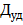 –  уровень удовлетворенности граждан качеством предоставления государственных и муниципальных услуг при обращении в ИОГВ и ОМСУ муниципального образования Московской области;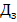  – уровень удовлетворенности граждан качеством предоставления государственных и муниципальных услуг при обращении в МФЦ муниципального образования Московской области.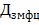 Единица измерения – процент.Значение базового показателя – 91.Статистические источники – результаты социологического исследования (опроса) заявителей.Постановление Правительства Российской Федерации от 22 декабря 2012 года №1376 "Об утверждении правил организации деятельности многофункциональных центров предоставления государственных и муниципальных услуг"II. Муниципальные работыII. Муниципальные работыII. Муниципальные работыII. Муниципальные работыII. Муниципальные работыII. Муниципальные работыII. Муниципальные работыII. Муниципальные работыII. Муниципальные работы---------Коды1048300031063.111900100010000000100710119001000100000002006101Уникальный номер реестровой записиПоказатель, характеризующий содержание муниципальной услугиПоказатель, характеризующий содержание муниципальной услугиПоказатель, характеризующий содержание муниципальной услугиПоказатель, характеризующий условия (формы) оказания муниципальной услугиПоказатель, характеризующий условия (формы) оказания муниципальной услугиПоказатель качества муниципальной услугиПоказатель качества муниципальной услугиПоказатель качества муниципальной услугиЗначение  показателя качества муниципальной услугиЗначение  показателя качества муниципальной услугиЗначение  показателя качества муниципальной услугиУникальный номер реестровой записинаименованиепоказателянаименованиепоказателянаименованиепоказателя(наименованиепоказателянаименованиепоказателяНаименование показателяединица измерения по ОКЕИединица измерения по ОКЕИ2018 год (очередной финансовый год)2019 год (1-й год планового периода)2020 год (2-й год планового периода)Уникальный номер реестровой записинаименованиепоказателянаименованиепоказателянаименованиепоказателя(наименованиепоказателянаименованиепоказателяНаименование показателянаименованиекод2018 год (очередной финансовый год)2019 год (1-й год планового периода)2020 год (2-й год планового периода)1234567891011121900100010000000100710119001000100000002006101Организация предоставления государственных и муниципальных услуг в многофункциональных центрах предоставления государственных и муниципальных услуг--Бумажная /электронная-Уровень удовлетворенности граждан качеством предоставления государственных и муниципальных услуг%74494,2 94,4 94,6 Уникаль-ный номер реестровой записиПоказатель, характеризующий содержание муниципальной услугиПоказатель, характеризующий содержание муниципальной услугиПоказатель, характеризующий содержание муниципальной услугиПоказатель, характеризующий условия (формы) оказания муниципальной  услугиПоказатель, характеризующий условия (формы) оказания муниципальной  услугиПоказатель объема муниципальной услугиПоказатель объема муниципальной услугиПоказатель объема муниципальной услугиЗначение показателя объема муниципальной услугиЗначение показателя объема муниципальной услугиЗначение показателя объема муниципальной услугиУникаль-ный номер реестровой записинаименованиепоказателянаименованиепоказателянаименование показателянаименованиепоказателянаименованиепоказателяНаименование показателяединица измерения по ОКЕИединица измерения по ОКЕИ2018 год (очередной финансовый год)2019 год (1-й год планового периода)2020 год (2-й год планового периода)Уникаль-ный номер реестровой записинаименованиепоказателянаименованиепоказателянаименование показателянаименованиепоказателянаименованиепоказателяНаименование показателяНаименованиекод2018 год (очередной финансовый год)2019 год (1-й год планового периода)2020 год (2-й год планового периода)1234567891011121900100010000000100710119001000100000002006101Организация предоставления государственных и муниципальных услуг в многофункциональных центрах предоставления государственных и муниципальных услуг--Бумажная/электронная-Количество услугЕд.642260 000200 000200 000Уникальный номер реестровой записиБазовый норматив стоимости предоставления услуги, тыс. рублейОтраслевые корректирующие коэффициентыОтраслевые корректирующие коэффициентыОтраслевые корректирующие коэффициентыПоправочные коэффициентыПоправочные коэффициентыПоправочные коэффициентыНормативные затраты на предоставление услуги с учетом отраслевого корректирующего и поправочного коэффициентов, тыс. рублейНормативные затраты на предоставление услуги с учетом отраслевого корректирующего и поправочного коэффициентов, тыс. рублейНормативные затраты на предоставление услуги с учетом отраслевого корректирующего и поправочного коэффициентов, тыс. рублейСреднегодовой размер платы (цена, тариф) при предоставлении муниципальной услуги за плату, тыс. рублейСреднегодовой размер платы (цена, тариф) при предоставлении муниципальной услуги за плату, тыс. рублейСреднегодовой размер платы (цена, тариф) при предоставлении муниципальной услуги за плату, тыс. рублейУникальный номер реестровой записиБазовый норматив стоимости предоставления услуги, тыс. рублей2018 год (очередной финансовый год)2019 год (1-й год планового периода)2020 год (очередной финансовый год)2018 год (очередной финансовый год)2019 год (очередной финансовый год)2020 год (2-й год планового периода)2018год (очередной финансовый год)2019 год (очередной финансовый год)2020 год (2-й год планового периода)2018 год (очередной финансовый год)2019 год (очередной финансовый год)2020 год (2-й год планового периода)1234567891011121314190010001000000010071011900100010000000200610177869,3------------Нормативный правовой актНормативный правовой актНормативный правовой актНормативный правовой актНормативный правовой актВидПринявший органДатаНомерНаименование12345-----Способ информированияСостав размещаемой информацииЧастота обновления информации123Обращение (лично, телефон, сайт)Адрес, режим работы, перечень оказываемых услуг, перечень документов, требования к документам, срок оказания услуг, стоимость услуг, место выдачи результатаПо мере изменения информацииСайтИнформация о МФЦ, каталог услуг, бланки документов, справочник организаций, структура МФЦ, новости, режим работыПо мере изменения информацииИнформационный стендНПА, уставные документы, локальные акты, перечень услуг, перечень органов власти, бланки документовПо мере изменения информацииСМИИнформация о возможности получения государственных и муниципальных услуг через МФЦ, информация о новых услугах, переданных в МФЦПо мере изменения информацииУникаль-ный номер реестровой записиПоказатель, характеризующий содержание работы (по справочникам)Показатель, характеризующий содержание работы (по справочникам)Показатель, характеризующий содержание работы (по справочникам)Показатель, характеризующий условия (формы) выполнения работы (по справочникам)Показатель, характеризующий условия (формы) выполнения работы (по справочникам)Показатель качества работыПоказатель качества работыПоказатель качества работыЗначение показателя качества работыЗначение показателя качества работыЗначение показателя качества работыУникаль-ный номер реестровой записинаименованиепоказателянаименованиепоказателянаименованиепоказателянаименованиепоказателянаименованиепоказателянаименование показателяединица измерения по ОКЕИединица измерения по ОКЕИ20__ год (очередной финансовый год)20__ год (1-й год планово- го периода)20__ год (2-й год планово-го периода)Уникаль-ный номер реестровой записинаименованиепоказателянаименованиепоказателянаименованиепоказателянаименованиепоказателянаименованиепоказателянаименование показателяНаименованиекод20__ год (очередной финансовый год)20__ год (1-й год планово- го периода)20__ год (2-й год планово-го периода)123456789101112------------Уникаль-ный номер реестровой записиПоказатель, характеризующий содержание работы (по справочникам)Показатель, характеризующий содержание работы (по справочникам)Показатель, характеризующий содержание работы (по справочникам)Показатель, характеризующий условия (формы) выполнения работы (по справочникам)Показатель, характеризующий условия (формы) выполнения работы (по справочникам)Показатель объема работыПоказатель объема работыПоказатель объема работыПоказатель объема работыЗначение показателя объема работыЗначение показателя объема работыЗначение показателя объема работыУникаль-ный номер реестровой записи____________(наимено-ваниепоказателя)____________(наимено-ваниепоказателя)____________(наимено-ваниепоказате-ля)____________(наимено-ваниепоказателя)____________(наимено-ваниепоказателя)Наимено-вание показателяединица измерения по ОКЕИединица измерения по ОКЕИописание работы20__ год(очеред-ной финансо-вый год)20__ год (1-й год планово-го перио-да)20__ год (2-й год планово-го перио-да)Уникаль-ный номер реестровой записи____________(наимено-ваниепоказателя)____________(наимено-ваниепоказателя)____________(наимено-ваниепоказате-ля)____________(наимено-ваниепоказателя)____________(наимено-ваниепоказателя)Наимено-вание показателяНаимено-ваниекодописание работы20__ год(очеред-ной финансо-вый год)20__ год (1-й год планово-го перио-да)20__ год (2-й год планово-го перио-да)12345678910111213-------------Уника-льный номер реест-ровой записиЗначение показателя объема муниципальной работыЗначение показателя объема муниципальной работыЗначение показателя объема муниципальной работыНормативные затраты на выполнение муниципаль-ной работы, тыс. рублейФинансовое обеспечение предоставления муниципальной работы за счет бюджета, тыс. рублейФинансовое обеспечение предоставления муниципальной работы за счет бюджета, тыс. рублейФинансовое обеспечение предоставления муниципальной работы за счет бюджета, тыс. рублейСреднегодовой размер платы (цена, тариф), тыс. рублейСреднегодовой размер платы (цена, тариф), тыс. рублейСреднегодовой размер платы (цена, тариф), тыс. рублейФинансовое обеспечение предоставления муниципальной работы за плату, тыс. рублейФинансовое обеспечение предоставления муниципальной работы за плату, тыс. рублейФинансовое обеспечение предоставления муниципальной работы за плату, тыс. рублейУника-льный номер реест-ровой записи20__ год (очеред-ной финансо-вый год)20__ год (1-й год планового периода)20__ год (2-й год планового периода)Нормативные затраты на выполнение муниципаль-ной работы, тыс. рублей20_ год (очеред-ной финан-совый год)20__ год (1-й год плано-вого перио-да)20__ год (2-й год плано-вого перио-да)20__ год (очеред-ной финан-совый год)20__ год (1-й год плано-вого перио-да)20__ год (2-й год плано-вого перио-да)20__ год (очеред-ной финан-совый год)20__ год (1-й год плано-вого перио-да)20__ год (2-й год планового периода)1234567891011121314--------------Наименование муниципальной услуги (выполняемой работы)Уникальный номер реестровой записиПоказатель объема муниципальной услуги (работы)Показатель объема муниципальной услуги (работы)Показатель объема муниципальной услуги (работы)Значение показателя объема муниципальной услуги (работы)Значение показателя объема муниципальной услуги (работы)Значение показателя объема муниципальной услуги (работы)Финансовое обеспечение предоставления муниципальной услуги (выполнения работы) за счет бюджета, тыс. рублейФинансовое обеспечение предоставления муниципальной услуги (выполнения работы) за счет бюджета, тыс. рублейФинансовое обеспечение предоставления муниципальной услуги (выполнения работы) за счет бюджета, тыс. рублейФинансовое обеспечение предоставления муниципальной услуги (выполнения работы) за плату, тыс. рублейФинансовое обеспечение предоставления муниципальной услуги (выполнения работы) за плату, тыс. рублейФинансовое обеспечение предоставления муниципальной услуги (выполнения работы) за плату, тыс. рублейНаименование муниципальной услуги (выполняемой работы)Уникальный номер реестровой записиНаименование показателяединица измерения по ОКЕИединица измерения по ОКЕИ2018 год (очередной финансовый год)2019 год (очередной финансовый год)2020 год (2-й год планового периода)2018 год (очередной  финансовый год)2019 год (1-й год планового периода)2020 год (2-й год планового периода)2018 год (очередной финансовый год)2019 год (1-й год планового периода)2020 год (2-й год планового периода)Наименование муниципальной услуги (выполняемой работы)Уникальный номер реестровой записиНаименование показателяНаименованиекод2018 год (очередной финансовый год)2019 год (очередной финансовый год)2020 год (2-й год планового периода)2018 год (очередной  финансовый год)2019 год (1-й год планового периода)2020 год (2-й год планового периода)2018 год (очередной финансовый год)2019 год (1-й год планового периода)2020 год (2-й год планового периода)1234567891011121314Организация предоставления государственных и муниципальных услуг в многофункциональных центрах предоставления государственных и муниципальных услуг1900100010000000100710119001000100000002006101Количество услугЕд.642260 000200 000200 00077869,365 722,965 722,9---Форма контроляПериодичностьОрганы местного самоуправления, осуществляющие контроль за выполнением муниципального задания123Текущий контрольежедневноАдминистрация городского округа Ликино-ДулёвоВнеплановый контрольНа основании поступивших жалоб на качество предоставления государственных и муниципальных услугАдминистрация городского округаЛикино-ДулёвоКонтроль в форме проверки отчетности По мере поступления отчетов о выполнении муниципального заданияАдминистрация городского округа Ликино-Дулёво